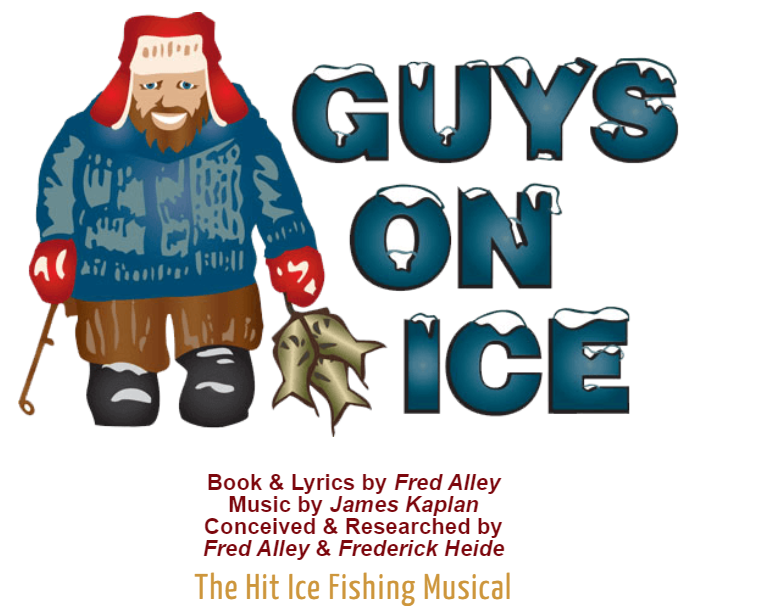 December 16th –Guys On Ice -Palace Theater, WI DellsPick up at:   ____ Bethel Home, Viroqua (9:00 a.m.)   ____ Hansen’s IGA, Westby  (approx. 9:15 a.m.) ____ Pasture Pride Cheese, Cashton (approx. 9:30 a.m.) ____Family Restaurant, Sparta (approximately 10:00)Full payment of $95 due with registration    Amount Enclosed_________Name_______________________________________________________________________Address______________________________________________________________________Home & Cell Phone_________________________________________________________ Email_________________________________________________________________